дед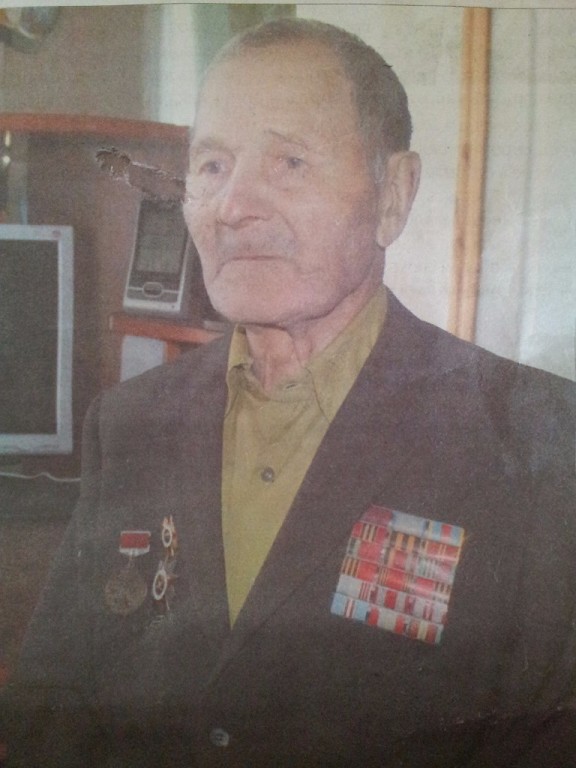 